1 -5 сынып оқушылардың ата-аналарымен бейімделуіне өткізілген  жиналыстың  ақпараты        15.09.22 күні 1-5 сынып оқушыларының ата-аналарарымен жиналыс өткізілді. Жиналыс барысында оқушылардың  бейімделуіге арналған дөңгелек үстелде психологиялық кеңестер мен ұсыныстар айтылды. «Бейімделу» деген не? , жалпы түсініктеме берілді.Ата-аналармен «Танысу» тренингі жүргізілді. Әр оқушының талаптары, бейімделуі  қалай өтетіні жайлы ескерілді. Мектепке бейімделудің деңгейлері ашып айтылды. Ата-аналар өз ойларын жеткізіп, алдағы уақытты сынып жетекшімен және мектеп психологымен  тығыз қарым-қатынаста жұмыс жасалатынына сенім білдірді.@uo_krg@#balgash_galasy_bilim_bolimi#ҚОББтәрбие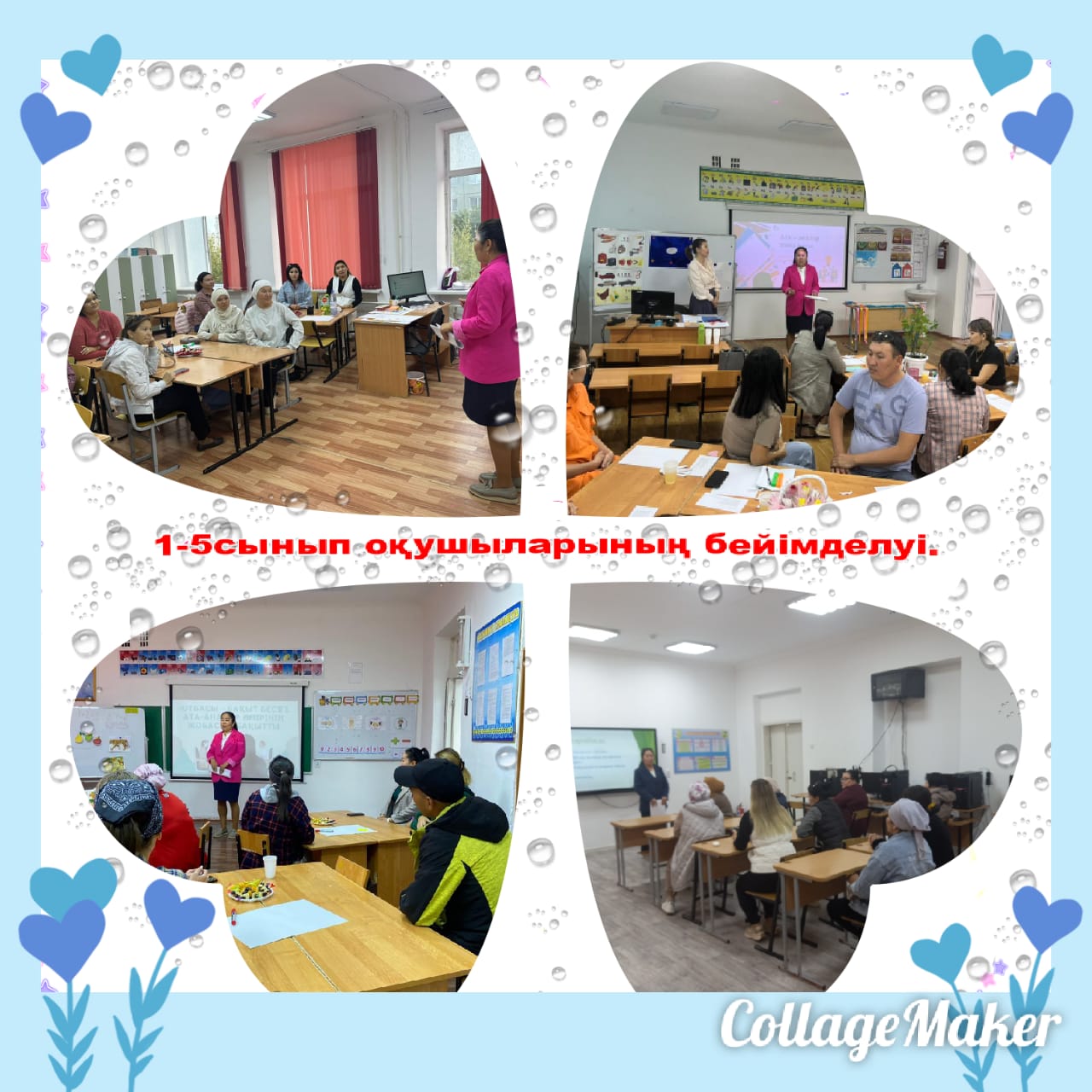 Педагог –психолог: Дулатова Т.Т   Нурланбекова А.ТБалхашская городская «Общеобразовательная школа №9» КММИнформация о мероприятии, проводимом по адаптации учащихся 1-5 классов с родителями2023-2024 учебный год       15.09.22 прошла встреча с родителями учащихся 1 и 5 классов. В ходе встречи за круглым столом были даны психологические советы и предложения по адаптации студентов. Что такое «адаптация»? были даны общие разъяснения.Проведен тренинг «Знакомство» с родителями. Были учтены требования и адаптация каждого студента. Выявлены уровни адаптации к школе. Родители высказали свои мысли и выразили уверенность, что в будущем они будут тесно сотрудничать с классным руководителем и школьным психологом.@uo_krg@#balgash_galasy_bilim_bolimi#КОББтербиеПедагог-психолог: Дулатова Т.Т., Нурланбекова А.Т.